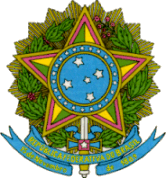 SERVIÇO PÚBLICO FEDERALMINISTÉRIO DA EDUCAÇÃO – MECSECRETARIA DE EDUCAÇÃO PROFISSIONAL E TECNOLÓGICA – SETECINSTITUTO FEDERAL DE EDUCAÇÃO, CIÊNCIA E TECNOLOGIA DE MATO GROSSO – IFMTPRÓ-REITORIA DE EXTENSÃOANEXO IVMODELO DE FOLHA DE FREQUÊNCIA MENSALA ser preenchido pelo Servidor Responsável pelo BolsistaOBSERVAÇÕES:1) Encaminhar a original à Diretoria/Coordenação para solicitação de pagamento de bolsa ao DAP;2) Anexar todos os documentos que comprovem as possíveis ausências justificadasBolsista:Coordenador: 			 	Projeto: 	Campus:		 	Dia	MÊS: ____________/2018MÊS: ____________/2018MÊS: ____________/2018MÊS: ____________/2018Dia	Entrada		Entrada		Saída	Saída	Dia	RubricaHora	RubricaHora	01020304050607080910111213141516171819202122232425262728293031Avaliação obrigatória no último mês da Bolsa(*):SIMNÃOParcialmente1) O bolsista desempenhou todas as suas funções com competência e dedicação?2) O bolsista é assíduo?3) Houve faltas NÃO justificadas nesse mês? Em caso positivo informar:3) Houve faltas NÃO justificadas nesse mês? Em caso positivo informar:3) Houve faltas NÃO justificadas nesse mês? Em caso positivo informar:3) Houve faltas NÃO justificadas nesse mês? Em caso positivo informar:Declaração do Aluno BolsistaConfirmação do Coordenador do ProjetoDeferimento daDiretoria/Coordenação de ExtensãoDeclaro, para fins de pagamento de bolsa, que realizei atividades pertinentes ao projeto e cumpri carga horária de ____(__________) horas semanais, conforme edital e seus anexos.Assinatura do Aluno BolsistaConfirmo que o aluno bolsista realizou atividades pertinentes ao projeto descritas e cumpriu a carga horária de ____(__________) horas semanais.Coordenador do ProjetoCoordenador de Extensão